Application to Join Pineview Housing Association Management Committee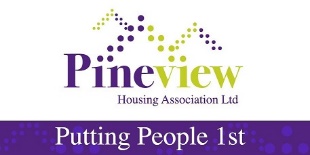 This form should be completed by anyone who is interested in the activities of Pineview Housing Association Ltd (PHA) and who wishes to join the Management Committee.  When completing the form, please refer to the description of the responsibilities that apply to Committee Members and information about the skills and knowledge that PHA is particularly looking for at this time.Current or most recent employmentPast employmentQualifications, Training and Professional MembershipVoluntary ExperienceWhy you are interested in Pineview Housing Association Please return your complete application form to mail@pineview.org.uk, with the subject heading “Committee of Management Application Form – Private” If you would like any assistance completing the form please contact Isobel or Joyce at our office 0141 944 3891.Pineview Housing Association Ltd5 Rozelle Avenue, Drumchapel, Glasgow G15 7QRTel: 0141 944 3891  E-mail: mail@pineview.org.uk  Website: https://www.pineview.org.uk/ Registered society under the Co-operative and Community Benefit Societies Act 2014 - 2375R(S)Registered with The Scottish Housing Regulator - HAC231Registered Scottish Charity -  No SCO38237; Property Factors Registration - PF000151Closely Connected Table AName:Date of Birth:Address:Place of Birth:Postcode:E-mail:Telephone:Mobile Tel:Name & Address ofEmployerFromMonth/YearToMonth/YearPosition Held and Main Duties  Name & Address ofPrevious Employer(s)FromMonth/YearToMonth/YearPosition Held and Main Duties  Name of Awarding BodyQualifications, Training, Membership of Professional Institution etcOrganisationRoleDatesPlease describe your experience (if any) of serving on the governing body of another organisationPlease describe your experience (if any) of serving on the governing body of another organisationPlease describe your experience (if any) of serving on the governing body of another organisationPlease describe why you are interested in joining Pineview’s Management Committee:Please describe how your experience would help you carry out the duties described for Committee MembersPlease describe which part of PHA’s work you are especially interested in and whyAre you willing and able to attend training on a regular basis?  (Please refer to committee role description for more information)Are you willing and able to attend training on a regular basis?  (Please refer to committee role description for more information)YesNoIs there anything you would like to highlight here?Is there anything you would like to highlight here?If you are successful in becoming a member of the Management Committee, what would be you priority during your first year?Are you a share member of PHA?Are you a share member of PHA?YesNoIf “yes”, how long have you been a member?If “yes”, how long have you been a member?Are you a PHA tenant or service user?Are you a PHA tenant or service user?YesNoIf “yes”, how long have you been a member?If “yes”, how long have you been a member?Are you closely connected to anyone who is already a member of PHA’s Management Committee or to someone who is employed by PHA? 	 					           Are you closely connected to anyone who is already a member of PHA’s Management Committee or to someone who is employed by PHA? 	 					           YesNoIf ‘yes’, please give details:If ‘yes’, please give details:Are you involved with any business that provides services or is contracted to PHA? 	 					           Are you involved with any business that provides services or is contracted to PHA? 	 					           YesNoIf ‘yes’, please give details:If ‘yes’, please give details:Please highlight when you would be available for meetings: 	 					           Please highlight when you would be available for meetings: 	 					           Please highlight when you would be available for meetings: 	 					           EveningsDaytimeEitherPlease specify any days of the week or any specific times you would not be available:Please specify any days of the week or any specific times you would not be available:Please specify any days of the week or any specific times you would not be available:Please detail below anything else you would like to add.Signature:Date:GroupRequired Response1. Members of your household1. Members of your householdThis includes: Anyone who normally lives as part of your household (whether related to you or otherwise)Those who are part of your household but work or study away from homeWe expect you to be aware of and declare any relevant actions of all people in your household.   You must take steps to identify, declare and manage these.2. Partner, Relatives and friends2. Partner, Relatives and friendsThis includes:Your partner (if not part of household)Your relatives and their partnersYour partner’s close relatives (i.e. parent, child, brother or sister)Your close friendsAnyone you are dependent upon or who is dependent upon youAcquaintances (such as neighbours, someone you know socially or business contacts/associates)Where you have a close connection and are in regular contact with anyone within this group, we expect you to be aware of and declare any relevant actions.   Under these circumstances, you must take steps to identify, declare and manage these actions.Where you do not have a close connection and regular contact with someone in this group, we do not expect you to be aware of or to go to unreasonable lengths to identify any relevant actions.   However, if you happen to become aware of relevant actions by such individuals, then these should be declared and managed as soon as possible.  